Candidato a Dr. Francisco Martin Barajas Olmos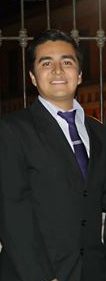 Egresado de la carrera de Químico Farmacéutico Biólogo de la universidad de Guanajuato en el año del 2011 con la tesis laureada “Amplificación, secuenciación y expresión heteróloga del gen de la Ornitina Descarboxilasa del hongo Sporothrix schenckii en su forma micelia”. Durante el mismo 2011 ingresó al programa de Doctorado directo en Ciencias Biomédicas en la Facultad de Medicina de la Universidad Nacional Autónoma de México con la tesis “Metilación del DNA en tejido adiposo de pacientes obesos y su correlación con la diabetes mellitus tipo 2”. Actualmente dicha tesis es realizada en el instituto nacional de medicina genómica.Laboratorio de inmunogenómica y enfermedades metabólicas  Instituto  Nacional de Medicina Genómica, INMEGENPeriférico Sur 4809, Col. Arenal Tepepan México DF, 14610.Tel. +52 (55) 5350-1900 ext. 1962barajasfrancisco@hotmail.com